САНДРО  МЕЙПАРИАНИ   ТРАГИКОМЕДИЯ: ТОТАЛЬНЫЙ ПАРАДОКС В ДВУХ ДЕЙСТВИЯХ"Продвинутая научно-общественная гранд-дама, пожертвовавшая ради карьеры всем, на пике своей деятельности получает главный международный орден. Второпях "обмывая" награду перед началом торжественного приема в честь ее мирового успеха и объявления о долгожданном замужестве, она случайно проглатывает орден!.. Ситуация на грани абсурда…"©Мейпариани							моб:  +995  571760014     brizfilm@rambler.ruПОСВЯЩАЕТСЯ АБСОЛЮТНОМУ ГЕНИЮ  -  ЧАРЛИ ЧАПЛИНУ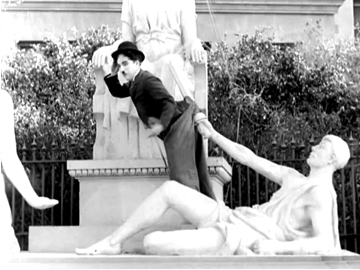 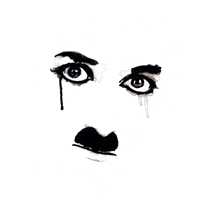 ДЕЙСТВУЮЩИЕ ЛИЦА:ДАРЕДЖАН – научно-общественная молодящаяся дама представительной внешностиМАНЧО  -  ее аспиранткаГЕРАКЛУС  -  муж Манчо, крупный мужчина спортивного видаМОДЕСТ  -  официальный жених Дареджан, оперный певецСАНТЕХНИКМесто действия  –  гостиная ДареджанВся обстановка  свидетельствует о значимости ее хозяйки. Двери в прихожую, ванную, другую комнату и на кухню. Посередине  -  накрытый стол с двумя бутылками шампанского, початой и полной. Диван, кресла…  Портрет Дареджан в полный рост с орденами.  Рядом на видном месте, как иконостас, подушка с наградами…Со стороны прихожей слышны движение, смех, аплодисменты. Входит Манчо, сноровистая особа в круглых очках. Перестает аплодировать. МАНЧО (в прихожую). Гераклус, пока приберусь, встречай нашу знаменитость. Дареджан с Модестом подъезжают…  (Осматривает помещение.)  Так, так…  главное поспеть к приезду.  Вроде ничего не упустила...На скорую руку наводит порядок в комнате: расставляет стулья, приборы на столе. Смахивает пыль  с мебели. Любовно протирает награды. С  чувством посылает воздушный поцелуй портрету. Наливает в бокал шампанское, пьет за здоровье Дареджан. Не в силах сдержаться, подбегает к портрету, целует его. Приседает перед картиной в реверансе.(Восхищенно.) Не налюбуюсь нашим орденоносцем!.. Слышны звуки многократно сливаемой в унитаз воды. Из ванной, вытирая засаленной тряпкой руки, выходит увешанный тросами сантехник с вантузами. Он в комбинезоне и слегка под шафе. САНТЕХНИК.  Передохну и снова за работу.  (Долго сморкается в платок.)МАНЧО  (пораженно).  А вы…  вы откуда свалились?!..САНТЕХНИК.  Не понял… Во  дает!..  Сами же вызывали. Трубку оборвали… Бондо сломя голову примчался… МАНЧО.  Черт, забылась!  В ажиотаже ум за разум заходит! Как все не вовремя!САНТЕХНИК.   В ногах правды нет.  	(Кладет инструменты на пол. Собирается  сесть  в  кресло.)   Весь день без продыха.  Так-то, моя пты-ычка…МАНЧО.  Минуточку…  (Стелет на кресло газету. Брезгливо держа двумя пальцами,  относит инструменты в сторону.)САНТЕХНИК.   Да не мельтешите! В глазах рябит.   МАНЧО.  Сегодня здесь торжество. Запыхалась… пылинки сдувала… Осторожнее…  особенно не прикасайтесь… (Отвернувшись, набирает номер по мобильнику.)  Алло, Центр государственных торжеств,  говорит представитель калбатони Дареджан. Просьба  -  все изменения в протоколе приема в ее честь согласовывать с нами…  Что?.. Из-за пандемии все-таки ввели дресс-код? Всем быть в масках… Момент!..  	Сантехник принимается с любопытством обследовать комнату. Закуривает. Не найдя пепельницы, стряхивает пепел на пол.	Поаккуратней!..  Нет, я это не вам…  Манчо подбегает к сантехнику. Подает пепельницу. Укоризненно грозит пальцем.(В трубку.) Мы поняли друг друга… Спасибо,  конец связи.  (Разъединение.)САНТЕХНИК.  Решили на  работяге  душу  отвести? Ну, наследил чуток, бывает… МАНЧО.  Хоть понимаете, в чьей квартире находитесь?  Хозяйка  -  академик, лауреат, персона года!..  (Протягивает ворох газет.)  Читайте!... САНТЕХНИК.   Зря стараетесь. Вот незадача,  без очков, деточка...МАНЧО (подметая за сантехником). Не пытайтесь быть остроумным. Все  заголовки  -   только о международном триумфе калбатони Дареджан! САНТЕХНИК.  Я человек простой.  Евровизы  там, нато-шмато  по барабану…МАНЧО. Ах, просто, как на иголках.  Вот-вот заявится хозяйка с гостями.  (Носится по комнате, прибирается).  Потом торжественный прием… В этой же зале соберутся VIP персоны…САНТЕХНИК.  Ээ-э… так не пойдет. Не надо Бондо тормошить. Ведь если пораскинуть мозгами, сантехника такое дело…  Как зубная боль, труба рванет в самый неурочный час. Клиент по струнке ходит. У кого зуд в нервах  –  всегда потерпит.  (Наливает шампанское.  Морщась,  отпивает.)  А покрепче ничего нет?  (Наливает еще бокал).  Вникайте  -  засор унитаза  сложнее, чем думал. Пока обратка идет? МАНЧО.  Да, унитаз, унитаз…  Сейчас соображу.  Не  могу сразу перестроиться…  (Звонок мобильника. В трубку.)  О, Боже,  вот-вот подъедут?..  Тут маленькая проблема, но справлюсь… Еще  эпидемии… маски…    (Разъединение.)САНТЕХНИК.  Эх, пойло у акадэ-эмика тошнотворное.  (Сморкается.)  Развезло, а лечиться нечем.  Гость в доме от Бога… Все надо объяснять?..	Поскользнувшись, сантехник падает, раскинув инструменты по начищенному полу.	Пардон, я в невесомости…  Салом по сусалам.   Во полы надраила!..!..Манчо в панике собирает инструменты.МАНЧО.   Дурдом!   Как я в глаза посмотрю калбатони Дареджан!..  Впустила в дом террориста. Суматоха,  неразбериха… Нервный срыв  обеспечен.  (Набирает номер в мобильнике.)  Все, отменяю заказ...САНТЕХНИК  (кряхтя поднимается).   Спокойно,  плюшевая ты моя. Дай отдышаться… … Ремонт в разгаре.  Кровь из носу -  именно мне закрывать наряд.  Варианты не обсуждаются.  Привыкайте - трудовая гордость!..  (Поднимает салфетки.)  Вместо закуски хурма лысая.  Ништяк, одной травой питаетесь?..  Мне бы хаши на похмелье…  Ха-аши с чесночком… иф-иф-иф!..МАНЧО.   Не хамите!	Манчо бьет сантехника по рукам. Накрывает тарелки салфетками.     Грянул засор,  унитаз…  У меня нет слов... одни междометия!.. Именно в  такой день!..  И этот тут… хурма лысая… ха-аши…  У вас есть совесть? САНТЕХНИК.  Утонченная   моя, а кто умудрился засохшие цветы в слив запихать?..  МАНЧО. Долго объяснять. С утра поздравления… торты, букеты… За всем не  уследить… Возьмите доллары, только кончайте скорее!..  (Манчо дает сантехнику деньги.)   Довольны?.. САНТЕХНИК  (пересчитывая купюры).  Хороший курс… уговорили…  Но  все равно букеты в унитаз не макайте. Для вас же говорю.МАНЧО.  Смешной человек, о чем вы?!.. Сегодня двойной праздник. Утром  было  награждение. Вечером здесь же торжественный прием и объявление  о триумфальной свадьбе калбатоно Дареджан.  САНТЕХНИК. Тогда обрадуйте свою знаменитость. Скоро ваша Дареджан сможет пользоваться унитазом в свое удовольствие. МАНЧО.    Фу-у!..   все  опошлили… САНТЕХНИК.   Все равно скажу.  Приспичит,  не придется бегать к соседям.МАНЧО.  Апофеоз карьеры, а этот лезет с водобачковыми подробностями.  Не тяните, приступайте…САНТЕХНИК.   Не каждый  день попадаю в такой большой дом. (Подходит к картине.) Ты смотри!..  Гидрид-ангидрид, хотите  верьте, хотите нет  -  вылитая моя жена Потола, улыбка саблезубая!..МАНЧО.  Это что за намеки?!.. Калбатоно Дареджан корифей наук и общественный лидер!САНТЕХНИК.   Да ладно, на унитазе все равны.  Зато моя готовит  -  пальчики оближешь! Иф-иф-иф… А что  еще мужику надо…  (Наливает в бокал шампанское. Отпивает.)  Значит,  покрепче ничего нет? МАНЧО.   Вы долго будете издеваться?  Здесь не распивочная! (Отодвигает бутылки.)САНТЕХНИК  (прищурившись, приглядываясь к картине). Что же вы мою "Потолу" скособочили?  Не видите, криво висит. Момент исправим. Дело мастера боится!  Подержите… 	Сантехник сует Манчо свою засаленную кепку. Пытается залезть на стул. Манчо оттаскивает его от картины.МАНЧО  (визжит).   Назад!...  не касаться рамки грязными руками!..  САНТЕХНИК.  Бесплатный сервис. В наряд не входит. МАНЧО.    Нет, это никогда не кончится!  Сейчас вызову полицию!САНТЕХНИК.   Вам не угодишь.  Просто за Потолу обидно.  Я за нее вам любые трубы прочищу!..	Звонок мобильника.МАНЧО  (в трубку).   Уже подъезжают?..  У меня пара минут, чтоб все было в ажуре? Поняла…   (Разъединение.)   Не до вас…  Ваше счастье  -  полиция отменяется. Но, если вы…  (Замечает, что сантехник подходит к подушке с орденами.)  Назад!..  нет, он издевается!.. САНТЕХНИК.  Ты смотри  –  коллекция железок. Я тоже в детстве марки собирал. МАНЧО.   Покушается на святое! Это ордена…  ее раритеты!.. Замрите… ни к чему не прикасаться!  (Преграждает ему путь.)   Только через мой труп!Сантехник долго сморкается. Медленно закуривает. Демонстративно стряхивает пепел на пол. Достает пакетик с семечками. Щелкает их, сбрасывая шелуху на пол.САНТЕХНИК (протягивает пакетик Манчо).    Угощайтесь…МАНЧО.   А  вы… вы не заразный? САНТЕХНИК.   Спиртомицином лечусь. Без рецепта выдают. Ха-ха… И вам рекомендую принять на ночь…МАНЧО.   Ковид.. ужас, жуть!.. Черт, а я забыла привиться!.. (Быстро крестится.)  Может, температуру смерите или, там,  маску наденете?.. Я принесу…САНТЕХНИК.   Минутку… помолчите…  А-апчхи!.. (Сморкается.)МАНЧО.    Да что это с вами! Забрызгали все вокруг! Связалась с напастью на свою голову…  Уходите!  Нет, оставайтесь…. Я запуталась!  Боже мой, ничего не успеваю!САНТЕХНИК.  Культурно отвечаю  -  куда вы денетесь. Предупреждаю  -  рванет труба да шлак попрет… Зальете соседей нечистотами. Именно в таком порядке.  Весь список огласить?..  Удовольствия  будут полные штаны. А  вы тут о микробах канючите… МАНЧО. Непрошибаемый, совсем распоясался!.. Немедленно прекратите скабрезные прибаутки! Боже, это наваждение! Все… испортил праздничный настрой. (Дает ему еще денег.)САНТЕХНИК  (пересчитывая).  Умеете убеждать. Теперь доволен, как слон. (Указывая на портрет.)  Учтите, только из уважения к  моей Потоле…   МАНЧО.   Завершайте ваши процедуры.  Потом незаметно вас выпровожу.САНТЕХНИК.  Тогда я пошел… Манчо заталкивает сантехника в ванную и  включает торжественную музыку.САНТЕХНИК  (выглядывая из ванной.  Громко и долго чихает.)  Инструменты…	Манчо  бросает ему инструменты.  Вытирает руки салфетками.	А кепка?..  Обронил…  Без нее не могу. Талисман.  В ней еще мой дедушка вашим бабушкам трубы прочищал…	Сантехник и Манчо ищут на полу злополучную кепку. Наконец, она находится.МАНЧО.  Сгиньте!..  (Захлопывает за сантехником дверь. Морщась, опрыскивает воздух ароматическим спреем.) Бес попутал связаться с вымогателем! Чувствую, что-то стрясется… Калбатони Дареджан в возвышенном настроении, а тут…	Звук фанфар.Заходят Дареджан в платье с глубоким вырезом и с орденским футляром на вытянутых вперед руках. За ней Модест во фраке. Следом - неуклюжий  Гераклус с перекинутыми  через руку несколькими пальто и большим букетом цветов. Манера его ходьбы  -  натыкаться на любые препятствия.МАНЧО  (укоризненно).  Ах,  муж  бедолага!  Да оставь же пальто в прихожей!Гераклус роняет одежду, цветы. Впопыхах подбирает и выносит их.Возвращается с пустыми руками.ДАРЕДЖАН.  А вот и мы. Заждалась,  моя Манчикуна?..  Дороги в пробках. Зря нового мэра выбрали…МАНЧО.  Это вы простите, если что не так!  (Гераклусу.  Делая угрожающие знаки.)   Цветы, забыл цветы?..  Все невпопад! Не позорь жену!..Гераклус возвращается с букетом. Вручает его Дареджан.ДАРЕДЖАН. Не придирайся,  Манчикуна. Гераклус старается, как может. Ах, как пахнут!..  Модест, пристрой…  Рестораны, чествования… Сбилась со счету! Пьянящий  запах успеха!..  Но я же все-таки академик, а не кинозвезда.	Модест прикладывает букет к портрету.МОДЕСТ.  Кокетка… Кто бы говорил.  Я тебя ко всем ревную. Наша селебрити!..  Выглядишь, как богиня!МАНЧО  (аплодируя). Еще и общественный лидер.  Цены себе не знаете. Вам с такой внешностью  наши кинозвездочки и топмодельки  в подметки не годятся!	Дареджан прикладывает орден к груди.ДАРЕДЖАН.  А так…  Что скажет мой жених?	Модест становится на колени и галантно целует Дареджан руку. Поет известную арию и ведет ее в танце.МАНЧО (пытаясь бережно взять орден).   Орден мешает, дайте мне. Сохраню, как зеницу ока!ДАРЕДЖАН  (упоенно танцуя).  Нет, только не его!  Это выше моих сил. Орден словно прирос. (Нюхает его.)   О,  мое чудо, я  вся дрожу!..  Он весь благоухает.  Разрываюсь между ним и Модестом…МАНЧО  (аплодируя).  Млею…  шарман, изумительные стихи!..  Внимание  -  все, все слушают только калбатоно  Дареджан! Она одарила нас своим восторгом!МОДЕСТ (шутливо).  Тогда вызываю твоего любимца на дуэль!  Не потерплю соперника!  Да, я пока что не мировая знаменитость, как награда ЮНЕСКО, но красота моей Даро окончательно вскружила мне голову. Ха-ха, готов на безумства…ДАРЕДЖАН.  В такой день прощаю всем все.  (Целует Модеста.)  Модест - сегодня  невеста разрешает даже закурить. Но только сегодня… Беречь оперный голос.  Дивный голос…  (Игриво.)  Увлек меня им, проказник…Гераклус протягивает сигареты и подносит пепельницу. Модест жадно закуривает.  МОДЕСТ. Сегодня я в ударе!  Будешь гордиться своим женихом! Далее высокие слова… (Поет.) Аа-а!.. (Звуки спускаемой в унитаз воды. Сильно  затягивается  сигаретой,  откашливается.)  Кхе-кхе…ДАРЕДЖАН. Но, но… не увлекайся, любимый! Тебе здесь выступать на приеме по случаю моего награждения. Сплошь первые лица…Манчо и Гераклус официально вытягиваются по струнке и аплодируют. Звучат фанфары…МОДЕСТ. О, я выложусь!.. Не сомневайся  -  спою только в твою честь, моя блистательная   Дарико!  (Распевается.)  Ааа-а!..   ДАРЕДЖАН  (гордо поднимая орден).  Вот, вот он -  главный виновник  торжеств!..  (От прилива чувств ее качает.) Да что это со мной? Весь  день ношу его с собой. (Смеется.)  Ха-ха..  как маленькая, не могу выпустить из рук. А ведь казалось, ничем уже не удивить… Сколько было наград, но эта особенная…	Передает орден  Манчо. Та, приседая, с благоговением принимает его.	Заклинаю, не урони!  Сглаз накличешь…  Загадала  -  символ успеха.МАНЧО  (отворачивается).   Видите, боюсь даже  дышать в его направлении… О, какой блеск!..  Зажмуриваю глаза и понимаю  -  вот оно,  подлинное счастье!..Дареджан поправляет на Модесте бабочку.  ДАРЕДЖАН.  Ну, кто еще позаботится о сладкоголосом соловье, как не будущая жена. Немедленно прими сырые яйца! Всё на кухне.  (Бережно отбирает орден.) 	Модест прочищает горло и выходит.  Время от времени слышно, как он распевается.  В дальнейшем отрывки доносящихся оперных арий звучат  диссонансом  происходящему  на  сцене.	Иногда их перебивают звуки спускаемой в туалете  воды.МАНЧО (аплодируя, верещит). Да, да, это ваш звездный час, калбатоно Дареджан!  Ах, чувства переполняют! До сих пор перед глазами - сам полномочный министр ЮНЕСКО  вручает главную награду и премию… МОДЕСТ  (пропевает из-за двери).   … о славься, славься, наш герой!..ДАРЕДЖАН (восхищенно  разглядывая орден). Не могу налюбоваться!.. Подтверждаю -  мой общественный вклад, наконец,  получил международное признание...  Так и войдем в Европу…МОДЕСТ (пропевает из-за двери).   …великий день!..  О славный день!..  Звук воды из ванной.ДАРЕДЖАН.  Да кто это там шумит невпопад?МАНЧО  (уклончиво).   Так, проза жизни. Только не волнуйтесь перед светским раутом! Скоро устранят… Не опозоримся перед гостями…ДАРЕДЖАН.   Сбивает с мысли.  О чем это я?..    Дареджан, подходя к подушке с наградами, целует орден и ласково прикладывает его к подушке с другими наградами.   ДАРЕДЖАН. Ну, право же, ослепительный красавчик!.. Ювелирный шедевр!.. Венец коллекции наград.  В ней вся моя жизнь. Да, она  прожита не зря!	Модест из-за двери пропевает музыкальную фразу из страстной любовной арии. Одновременно в "унисон" доносится звук спускаемой сантехником в унитаз воды.ДАРЕДЖАН.  Манчо, голубушка, передай, пусть поторопятся. Невозможно слушать.МАНЧО  (Гераклусу).   Проследи…Гераклус уходит в ванну.МАНЧО.   (протирая очки, рассматривает награду.) Как сверкает!.. С него глаз не сводят!.. ДАРЕДЖАН  (задумчиво).  Обязательно быть при регалиях… Ради него  все затеяно! Потом сразу концерт Модеста. Вам, как своим   -   боже, волнуюсь, как в первый раз! (Подходит к зеркалу. Примеряет орден.)  Ну как, идет?.. По-моему,  он эффектнее смотрится на бирюзовом платье с оборками… Придирчивые взгляды завистниц…МАНЧО  (восторженно).  Вам все к лицу!  Мне бы вашу внешность!.. Позвольте поправить складку. Я не решаюсь прикоснуться…ДАРЕДЖАН  (хохочет).  Милостиво дозволяю. А, если серьезно…  (Дареджан  растирает свой живот.)   Кажется, переела в ресторане. Манчо, ненаглядная моя, следи за моей фигурой. За-пре-щай  набрасываться на вкуснятину!..МАНЧО.   Запрещать  -  вам?..  Прекрасно знаете  -  робею перед вами.ДАРЕДЖАН.  Что-то не по себе… (Трет живот.) Нет, пора на диету. Медийная личность не должна расслабляться. МАНЧО.  Краем уха слышала, в связи с пандемией  утвержден дресс-код  -  всем явится на прием в масках.  Калбатоно Дареджан, на всякий случай…  может примерите…	Манчо неуверенно протягивает маску. Дареджан усиленно растирает живот. ДАРЕДЖАН. Даю зарок больше не объедаться.  Как бы чего не вышло на рауте…Дареджан механически надевает маску. Смотрит на себя в зеркало. Отшатывается.ДАРЕДЖАН. Боже, какой ужас!  (Сдирает маску.)   Изуродовать себя в такой день… Никогда!..  Рядом с женихом должна быть ос-ле-пительно красивой! Никаких масок!.. Как  только мог прийти в голову этот бред?..МАНЧО.  Я только хотела предупредить возможный инцидент.  Вы же знаете, в мире бушует вирус.   Любое скопление людей,…  власти опасаются…ДАРЕДЖАН. Не желаю ничего слушать! Запомни, сегодня день моего триумфа. Будет только высшая элита, сама власть... Вирусы не посмеют сунуться. Настроимся исключительно на позитив.  Телевидение, пресса, надеюсь,  гарантированы?МАНЧО.  Все   оповещены,  всех  обзвонила…  ДАРЕДЖАН (прихорашиваясь перед зеркалом). Только честно, пока Модест не вошел. Кажется, с этого ракурса получаюсь лучше.  МАНЧО.  Будь моя воля  -  номинировала бы вас сразу на Нобелевскую премию! И дело с концом… Раньше были только шахматные чемпионки.  Теперь   первая грузинка  -  нобелевский лауреат!  Звучит…ДАРЕДЖАН. Ну, милочка, тебя заносит!.. Все-таки намекни операторам. Орден с экрана крупным планом.  Ну, ты поняла…МАНЧО.   Все под контролем.  Обговорила кадры с продюсерами "Имеди", "Первого канала"…  Разрешите сфоткать красавца на память. Хочу быть первой…  (Достает смартфон и фотографирует орден на груди Дареджан.)    	Входит сантехник с  гаечным ключом, протирая руки тряпкой. Громко сморкается.ДАРЕДЖАН.  Это что за фрукт?  Что он здесь делает?..САНТЕХНИК.   Ха-ха…  ошибся дверью и в кустах залег.  Впрямь, что я здесь потерял?..  Для порядка  развожу руками.МАНЧО.  Проблемы в ванной. Не хотела  расстраивать. Скоро управится. САНТЕХНИК.   Унитаз забастовал,  уважаемая.  Дом-то старый.ДАРЕДЖАН.   Историческая реликвия, видела много приемов, ну и что?САНТЕХНИК.   А то  -  реликвии трубы надо менять.  ДАРЕДЖАН.  Я не эксперт по этой части. Тем более, в такой день.САНТЕХНИК  (смотрит на часы).  С вами хорошо, но мне наряд закрывать…МАНЧО .  Вы обещали, все будет в ажуре. Должны успеть, скоро явится делегация!..САНТЕХНИК. Под унитазом реликвии дали трещину.  Как назло забыл герметик, а тряпки кончились.  Апч-хи!..	Дареджан подходит к букету цветов. Нюхает.  МАНЧО  (близка к истерике).   Гера-аклус!!!.. Я теряю терпение!..САНТЕХНИК.   Не надрывайтесь, милочка. Вот канитель развели!.. Лучше тряпки организуй.  МАНЧО  (Гераклусу).  Что  уставился?  (Кивает на Дареджан.)  Это провокация.ДАРЕДЖАН.   Ничего, ничего…  Пройдем и через это. САНТЕХНИК. Ну, точно, базар-вокзал. Там кап-кап… Луж полно.  Все, перекрываю воду.  Так что, если  кого прихватит…  (Громко кашляет.)МАНЧО.   Он нас всех перезаразит!..  Надвигается новая волна пандемии!.. Надо срочно сдать его в карантин!..	Гераклус пытается вытолкать сантехника.САНТЕХНИК.  Теперь о деле  -  да что мне своими  сопливыми платками  ваши дыры затыкать?.. Ответьте, чтоб я расслышал!..МАНЧО.  Нет, это точно заговор!  Умоляю, немедленно швырни ему эти чертовы тряпки! Прекрати  кошмар, не то он нас затопит!	Гераклус уходит.САНТЕХНИК  (доставая из кармана фотографию. Дареджан).   Пока то да сё…  Гляньте, моя супруга Потола.  (Любовно протягивая слова.)  По-то-лаа…    Всегда ношу с собой. Точь в точь вы.  Убедитесь…МАНЧО. Вы хоть понимаете, что говорите?!Сантехник подходит к портрету Дареджан. Попеременно смотрит на него и фотографию.САНТЕХНИК.   Ну до чего похожи!..  Еще подружитесь домами. Вы из какой деревни?  В домино по-свойски играете?..  Козла, в смысле, забиваете?…  (Растроганно  крякает.  Возвращает  деньги Манчо.)  Эх, пользуйтесь Бондо!  Сегодня работаю  мимо кассы, бесплатно.	Вбегает Гераклус.ГЕРАКЛУС.   Полный комплект тряпья.  Свалил в ванной. Приступай…САНТЕХНИК. Управлюсь, скомандую… При мне освоите унитаз, примете  работу.  Мужчины, не промахнетесь над очком? Сделаете свой буль-буль-оглы…МАНЧО.     Я…  Я вас сейчас…САНТЕХНИК.  Я из чистого любопытства спросил.  Всяк бывает. Все, все… Произношу медленно  -  за-на-вес…  (Уходит в ванную.)	Неловкая пауза.ГЕРАКЛУС  (отбивая пальцами по столу).    Та-та-та-та… ДАРЕДЖАН.  Какой-то осадок остался.  Наследил…МАНЧО.   У меня нет слов…  	Манчо опрыскивает комнату дезодорантом.  Выбрасывает бокал, из которого пил сантехник.	Иду мыть руки.ГЕРАКЛУС.   Не получится.  Вода перекрыта.МАНЧО  (истерично).  Мечты сбываются… Ура!..Дареджан  вытирает руки салфетками.  Растирает виски.ДАРЕДЖАН (грустно).  Какая-то Потола… семья, дети…  А я, глупая…  ради карьеры  сознательно обделила себя.МАНЧО.   Не заморачивайтесь!  Раздолбай   нес ахинею…ГЕРАКЛУС.   Может утопить его в унитазе?МАНЧО.  Мне тоже эта мысль не дает покоя.Звонок мобильника. Манчо слушает сообщение. Разъединение.МАНЧО. Звонили оттуда.  Ожидаются члены правительства, парламентарии. Строгий протокол. Вы при регалии. Сам министр внутренних дел следит за порядком…ДАРЕДЖАН (рассеянно усмехается).   Сантехник… министр внутренних дел…   Что-то в них общее…  МАНЧО.  Соберитесь с мыслями! Будет объявлено о свадьбе с украшением оперной сцены Модестом. Вы потрясающая пара.ГЕРАКЛУС. Свадебный подарок за нами. Договорился о ремонте вашего спального будуара.	Входит сантехник с тросом.САНТЕХНИК. Спокойно… Подрядите меня. Для "Потолы" в грязь лицом не ударю!  Дешево и сердито. За полценыДАРЕДЖАН.   Черт из табакерки!  Наваждение… Спрячьте меня!..МАНЧО.   Изыди!..  Не появляйся в будущем.  Прокляну!..  (Направляет на него струю спрея.)   Коронови-ирус!..  Марш в ка-арантин!!!..САНТЕХНИК. Стоп, стоп!.. Зуб даю  -  возрадуетесь! Скоро пущу воду. Но вентили ржавые. Надо бы сменить. Будете проверять слив?  Мужчины могут облегчиться. (Сморкается.)  Пардон-с… платок всмятку…  Запасного не найдется?..МАНЧО.   Это уже слишком!..   	Манчо выталкивает сантехника.ДАРЕДЖАН.   Он вернется или…  или затаился?..  Кара небесная…МАНЧО.   Подальше от него. Я не шучу… зараза…  Начинается с головной боли, затем боль в горле…  Потом одномоментно температура подскочит  и страшный озноб,  аж подбросит  на кровати! Потом  бац!  -  пневмония… подозрение на  ковид!   Все, пошла саван искать…	Из соседней комнаты Модест пропевает торжественную эпиталаму Гименея.ГЕРАКЛУС.  Назад!.. Чумазый оттоптался и сгинул.  (Стараясь отвлечь взгрустнувшую Дареджан.) Эх, гулять, так гулять!..   В узком кругу обмоем, так сказать,  орден.ДАРЕДЖАН. Ох, голова кружится. Перебрала шампанского в ресторане.  ГЕРАКЛУС.   Вот это я понимаю.  Не  сбавлять темп.  Гераклус  разливает шампанское.  Все пьют. Манчо включает музыку. Вне себя от счастья, проделывает несколько танцевальных па с мужем.	Входит Модест. Отряхивает костюм.  МОДЕСТ.  Выключите музыку.  Сбиваете меня…  Какой-то грохот в ванной. Чуть не запачкался яйцами.ДАРЕДЖАН  (целуя жениха).   Танцуют все!..  (Увлекает его в танце.) МОДЕСТ.   Перестань,  Дарико,  я  еще  не  в  голосе.ДАРЕДЖАН. Брось, вечером сразишь всех!  (Прижимается к Модесту.)МОДЕСТ (отстраняясь).  Осторожно…  Ой, видишь, выступила кровь!.. ДАРЕДЖАН.  Бедненький,  поранился. Кто это тебя?МОДЕСТ.    Чего ж тут не понять?..  Уколола меня своим орденом.  ДАРЕДЖАН  (игриво).  Так тебе и надо!.. Такой же ревнивец, как ты.  Но я  миротворец. Требую  немедленного примирения соперников!Модест шутливо трется головой об орден и уходит.ДАРЕДЖАН.  Чемпион, не отлынивай!  Разливай шампанское. Пить, так пить! МАНЧО.  Самое время...   За ваш успех!  За путеводную звезду!ДАРЕДЖАН. За наш общий успех!  Что ж, обмоем заслуженную награду.  И плевать на все пандемии,  жуткие ковиды…  Мы живучие всем назло!..Дареджан опускает орден в бокал с вином. Торжественно поднимает бокал.  Манчо фиксирует происходящее на смартфон.МАНЧО.  Калбатоно Дареджан,  вы, как Клеопатра, растворяющая в вине жемчужину Цезаря!  Минуту, у меня пошли стихи…  (Декламирует.)  "Как вами орден обрамлен!.. // Жемчужине подобен он. // Ваш орден значимей награда, // Чем от жемчужины отрада!.."	Дареджан, запрокинув голову,   пьет шампанское. За ее спиной Гераклус откупоривает новую бутылку. Грохот, пробка вылетает.Поперхнувшись орденом, Дареджан роняет бокал, и с выпученными глазами  хватается за Манчо.МАНЧО  (в ужасе).  Что, что стряслось?!..  Калбатоно Дареджан, вам плохо?..	Гераклус подбегает с метелкой и старательно сметает осколки бокала в совок. ГЕРАКЛУС  (успокаивающе).   Следов не останется. Все заметем.МАНЧО  (орет).   Брось чертову метлу!  На помощь!!!	Дареджан в ужасе падает в кресло. Принимает немыслимые позы. Беззвучно шевелит губами, как выброшенная на берег рыба. Кашляет, держась руками за Манчо. С головы Дареджан слетает парик и куда-то заваливаетсяМАНЧО.  Да что это с вами?!..  Гера, воды, воды!..ДАРЕДЖАН (хрипит)…   Парик… Куда пропал мой парик?..ЛЕЙЛА.  Нам не до парика!  Потом найдем…ДАРЕДЖАН (сквозь кашель).  Стыдно… Модест не должен видеть меня непричесанной… Ой, что со мной… Подавилась… (Заходится в кашле.)	Гераклус убегает, спотыкаясь о мебель.ГОЛОС ПОЮЩЕГО ЗА ДВЕРЬЮ МОДЕСТА.  Ты холодна, как лед! Ответь на  мои лобзанья!..ГОЛОС ПОЮЩЕГО САНТЕХНИКА.  О моя красавица, Потола-аа…	Манчо нерешительно берет руки Дареджан. Растирает их.МАНЧО.  Не бойтесь, я рядом с вами.  Сейчас отпустит…  Гера, скорее!..  Руки впрямь холодеют…	Вбегает Гераклус. 	Где вода?..ГЕРАКЛУС.   Какого черта!  Чумазый   ее перекрыл. В панике Гераклус наливает полный бокал шампанского. Споткнувшись, проливает вино на голову Дареджан. Она хрипит.МАНЧО  (набрасываясь на Гераклуса).  Если она захлебнется,  ответишь за все!	Манчо обтирает лицо Дареджан платком. Обмахивает веером.ГЕРАКЛУС.  Попробуй  искусственное дыхание рот в рот. МАНЧО.   Совсем  сдурел?!  Нет, я не посмею… Рот орденоносца!..ГЕРАКЛУС.   Тогда придется мне.МАНЧО.   Назад!..  не прикасайся, похотливый козел!ГЕРАКЛУС.   А  за козла ответишь.  Нашла время ревновать!  МАНЧО.   Ревновать тебя… размечтался…  Я о Модесте.  Нагрянет в самый пикантный момент! От пережитого потеряет голос.ГЕРАКЛУС  (в сердцах).   Подумаешь, потеря. Уже уши вянут от его "дивного" воя!…  Тоже мне, провинциальный  "Паваротти"… Весь день крутится на пупе, кокетливо строит глазки…  Манчо зажимает уши Дареджан.МАНЧО.   Побойся бога,  она же все слышит!ГОЛОС ПОЮЩЕГО ЗА ДВЕРЬЮ МОДЕСТА.  Пред смертью не ревнуй, могучая царица!..МАНЧО.   Боже, что мы натворили?!  Должны справиться сами.  Накликаем, он   впрямь  заявится.ГЕРАКЛУС.   Манчо, только не смейся.  Может еще шампанского?МАНЧО.   Бьется в судорогах,  а наглец решил споить лауреата!  Ох, пробирает до дрожи!..     	Дареджан снова хрипит и дергает ногами.ГЕРАКЛУС.   Как  человека корежит!..  В позе дохлого жука. Да, словами тут не поможешь.  Давай хоть перенесем мадам на диван.МАНЧО.   Может ее нельзя трогать?  Гера, мне страшно…ГЕРАКЛУС.    Ты меня окончательно запутала! МАНЧО (отчаянно, Гераклусу).   Гера, сделай же что-нибудь! Смотри,  она краснеет.  Я содрогаюсь!..  (Прячет лицо на груди мужа.)ГЕРАКЛУС.   Зеленый цвет,  красный… Точно семафор.МАНЧО.    Уймись!..  В такие моменты  хочу плакать… ГЕРАКЛУС.  Не паникуй.  (Иронично.)  Ой, ой, ой… Да мадам просто-напросто подавилась… Ничего страшного, с кем не бывает. Калбатоно Дареджан, сплюньте. Сплюньте,  сразу полегчает.МАНЧО.   Черт, локти кусать будем!.. Предчувствовала беду.  Слушай, по-моему  она все-таки не слышит. Гера, думай, думай, что делать? Да не стой, как пень!ГЕРАКЛУС  (нерешительно).   А может это…  Как его…  Шлепнуть по спине?..МАНЧО.   Ты в своем уме?!  Поднять руку на саму… Враг народа!.. Она же национальное достояние!..ГЕРАКЛУС.  Я  же не специально… МАНЧО.   Нет…  Нет и все!.. ГЕРАКЛУС.  Просто должно помочь. Дело житейское.ДАРЕДЖАН.   Кхе-кхе…ГЕРАКЛУС.   Видишь, подает признаки жизни.МАНЧО.   Ну, тогда ты…  это самое…ГЕРАКЛУС.   Что?	Манчо отводит мужа в сторону и тихо говорит.МАНЧО.  В смысле шлепни ее по спине.  Только легонько-легонько. Со всем почтением, деликатно…	Гераклус осторожно подходит к Дареджан, и слегка ударяет ее по спине. ДАРЕДЖАН.   Кхе-кхе…МАНЧО.  Она что-то сказала?ГЕРАКЛУС.   Не уверен…  	Манчо склоняется над Дареджан.МАНЧО. Калбатоно Дареджан, мы совсем потерянные.  Шепните, скомандуйте, что делать?..  Не хотим волновать батоно Модеста. Успокойтесь, он не застанет вас в затрапезном виде. Клянусь, мы найдем, найдем ваш парик! Для него вы красавица при регалиях.ГЕРАКЛУС.  А,  кстати, где злополучный орден?	В поисках ордена подбегает к подушке. Ползая, ищет на полу, под столом.	Черт, кажется,  он был на ней!..	Манчо в ужасе зажимает рукой рот.МАНЧО.  Не может быть! Только не  это!  (Осматривает платье Дареджан.)  Все…  я в параллельной реальности…ГЕРАКЛУС.   Ты…  ты хочешь сказать…  Ты  считаешь…	Манчо отчаянным жестом указывает мужу на горло Дареджан. (Хлопает себя по лбу.)  Проклятье, как это я сам не догадался!.. Орден-то тю-тю…  Манчо падает на другое кресло.МАНЧО.   Теперь мне самой дурно. Гераклус, капли…  Мне хочется исчезнуть.	Гераклус достает из сумочки лекарство и дает жене.ГЕРАКЛУС (в сердцах кричит Дареджан). Не  придуривайтесь!  Сказал, сплюньте награду!  Она  застряла  в  глотке…  ЮНЕСКО не простит…Гераклус в сердцах с силой бьет Дареджан по спине. Она падает с кресла.МАНЧО  (моментально приходя в себя).   Что ты себе позволяешь, враг народа!    Хам, посмел  поднять руку на саму калбатони Дареджан! Набрасывается на мужа. Отбиваясь от жены, тот пытается  водрузить Дареджан обратно в кресло.ГЕРАКЛУС.  Не нарывайся!..МАНЧО.   Мои очки… Они треснули. О, вот это правильно, вот это по-мужски! Крутого перца из себя строишь.ГЕРАКЛУС.   О-о…  знаешь, что сказать мужчине! Ладно, вцепимся друг другу в горло!..  Нашла момент. Видишь, мадам покрылась пятнами. Посинела, задыхается…МАНЧО.    Это на твоей совести.  Ей плюнули в самую душу…	Опомнившись, Манчо помогает мужу усадить Дареджан в кресло. Обмахивает ее веером. Щупает ей пульс. Гераклус подносит ко рту  Дареджан  зеркальце.ГЕРАКЛУС.  Все, все, успокоились...  Живучая… оклемалась…МАНЧО.   Как у тебя все просто!.. ГЕРАКЛУС.   Главное, подает признаки жизни. (Смотрит на зеркальце.)  Утешу тебя  -  пар пошел. МАНЧО.   Калбатоно Дареджан, вы меня слышите. Если да, кивните головой.	Дареджан кивает.	Заклинаю, не сглотните награду. Все можно исправить. Престиж не пострадает.ДАРЕДЖАН.  Кхе-кхе…  Поздно…МАНЧО.   Что-что, я не расслышала?..	Дареджан жестом показывает, что проглотила злополучный орден.МАНЧО.  Какой ужас!  Орден действительно в ней!..  Это все, конец!..ГЕРАКЛУС.  Повторяю с коматозной интонацией -  увы и ах…  (Не в силах сдержать нервный смех).   Хи-хи… Прощай квартира …  диссертация…  Эх, не быть мне чемпионом.  Все в строку…	МАНЧО.    Не мелочись…  Тут человека корчит!  ГЕРАКЛУС.    Это  я  так  -  к слову.  Благоговеешь, вылизываешь все точки, а потом  -  хоп!  И человек оказывается киборг. И думай, что хочешь.МАНЧО.   Не смешно.ГЕРАКЛУС.  Хотя…  теперь ты будешь смеяться  -  может засунуть ей пальцы в рот?  Народный способ.МАНЧО.    Кому  засунуть?ГЕРАКЛУС.   Кому-кому?..  Да ей же, а не мне.МАНЧО.  Прикуси язык. Она услышит.ГЕРАКЛУС.  Может,  предложишь мне выблевать эту железяку?  О`Кей, раз плюнуть. МАНЧО.  А вот это не надо, деревенщина!..  (Чешет затылок, принимая решение.)  Калбатоно Дареджан, ничего страшного. Не отвечайте. Только замрите и старайтесь не глотать. А то орден глубоко провалится.ГЕРАКЛУС  (язвительно).  Может,  предложишь вообще не дышать?МАНЧО  Совсем  обнаглел!	Манчо швыряет в мужа веером, но попадает в Дареджан.   Ой, простите бога ради! Я метила не в вас. Дареджан судорожно пытается что-то сказать, указывая на горло.Понимаю. Просто постарайтесь вытолкнуть награду.  Если что, я рядом… Ой, у вас так дрожат руки!..ДАРЕДЖАН (слабым голосом). Спазм… теряю голос… Кхе-кхе…  Чувствую… Чувствую, он… он постепенно опускается вниз…МАНЧО  (в отчаянии заламывая руки.)  Нет, меня хватит удар!..  Сейчас соображу… Калбатоно Дареджан  -  орден-то  острый, уколол  батони  Модеста. Подумайте на секунду  -  возможно прободение кишок!..ГЕРАКЛУС.  Мне тут дадут сказать?  Срочно вызвать  скорую... спасателей... ДАРЕДЖАН  (мотает головой).  Позор…ГЕРАКЛУС.    Кажется,  она  против.ДАРЕДЖАН.  Смертоносный орден во мне…  позор…  журналисты… Репутация  вдрызг…  Смятение…ГЕРАКЛУС.   Заговаривается?.. МАНЧО.  Да нет, боится огласки.  Желтая пресса… пронюхают журналюги...  международный скандал!ГЕРАКЛУС  (аплодирует).   Та-та-та-та…    	Звонит мобильник.  Все с испугом смотрят на смартфон.МАНЧО. (измученным голосом в трубку).  Да, квартира лауреата…  Служба протокола?  Хотите согласовать фамилии участников эскорта. Извините,  ответ  попозже... (Разъединение.)		Гераклус указывает жене на часы.ГЕРАКЛУС.  Тик-так…  Скоро  прием…  триумфальный…  Там с этим строго. Вовремя должны быть готовы…  А у нас развороченный унитаз… Сантехник, черт!.. МАНЧО.   Играешь на нервах?  Не упоминай имени этого изверга!..ГОЛОС ПОЮЩЕГО ЗА ДВЕРЬЮ МОДЕСТА.  Весь мир у ног твоих, владычица миров!..МАНЧО.   Модест…  момент истины. В конце концов, решать ему. Дело почти семейное…  интимное…ДАРЕДЖАН (хрипит). Умоляю… не зовите Модеста!  На кого я похожа?  Без парика…  Непричесанная отвратительная  страхолюдина!.. 	Манчо незаметно дает знак  Гераклусу. Он  уходит.МАНЧО. Калбатоно Дареджан, только не волнуйтесь. (Усиленно обмахивает ее лицо веером.)  Буквально одно слово  -  никто не узнает. Выкрутимся, не привлекая внимания. ДАРЕДЖАН.  Я так несчастна…  (Страдальчески хватает Манчо за руки).  Ох, кажется, уже жжет. (Вымученно улыбаясь.) Но я вытерплю…МАНЧО.  Не внушайте себе!..  Ну, хотите обезболивающего, успокоительное? Хотя, что  я,  дура,  несу?! Глотать же нельзя!..ДАРЕДЖАН.  Не отходи от меня,  миленькая…МАНЧО.  Я рядом.  Смотрите мне в глаза. Только, ради всего святого, не проглотите орден окончательно! Здесь болит?ДАРЕДЖАН (кивает).   Чувствую,  он  шевелится.МАНЧО.  Сейчас вернусь…	Возвращается с линейкой и блокнотом.  Замеряет расстояние  на животе Дареджан. Записывает данные.МАНЧО.   Так, так…  отметим уровень.  Вдруг передумает и двинется обратно. ДАРЕДЖАН.  Орден…  (грустно улыбается)  он привык ко мне.  Сроднился…Манчо испуганно щелкает пальцами перед лицом Дареджан.МАНЧО.  Вы чего… шутите?..  Калбатоно Дареджан, чудовищный риск. В любой момент прободение. Вы же разумный человек! Думайте, что хотите  -  сейчас это не награда, а напасть божья! Извините, погорячилась!..ДАРЕДЖАН.  Нет,  это мой приговор.  Комизм ситуации  -  я в ловушке. МАНЧО.  Прекратите немедленно! Вы слишком мнительная, эмоциональная… Все чудом  изменится! Вас ждут на подиуме славы.  Но…  но мы в цейтноте. 	Гераклус возвращается с Модестом.   В руках Модеста яйца.МОДЕСТ (Гераклусу). Что, что ты бормочешь?.. Ничего не понимаю. (Дареджан).  Дорогая, извини. Опять отвлекли. Все еще не в голосе. Никак не освою партию. Яйца не помогли… МАНЧО (щелкает пальцами).   Батоно Модест, внимание, я здесь!  Забудьте про свои яйца.МОДЕСТ.  Ради  прекрасной Дарико расшибусь, но к  приему буду в форме!  Она неотразима!..  (Поет.)  "Кто может сравниться с Матильдой моей?.."	Дареджан  отворачивается. ДАРЕДЖАН (Манчо). Прикрой меня… Мой парик… Я не причёсана… (Стыдливо набрасывает на лицо платок.)  Пусть он уйдет. Мне так стыдно…МОДЕСТ.  Кокетливая…  Ой, смущается!..  Что-то стряслось?МАНЧО.    Проблема  -  калбатони Дареджан подавилась.МОДЕСТ.   Ха-ха!.. проблема…  Апч-хи… и все…  плюнь и разотри… Пустяки. С кем не бывает.	Дареджан с трудом встает, хочет уйти. Манчо усаживает ее обратно в кресло.  МАНЧО.   Все гораздо серьезнее.  Проблема глубже, чем вам кажется.МОДЕСТ. Верный Модест все уладит. Яйца, смазка… Мы, певцы…  Горло такое дело, главное  сноровка… (Поет.)  Ля-ля, ля-ля…МАНЧО.   Маэстро, крепитесь.  ГЕРАКЛУС (указывая на свой живот). Просто ваша невеста проглотила орден.  Ням-ням…МАНЧО.    Все произошло так молниеносно… МОДЕСТ.   Что-о?!..  Вы меня разыгрываете?   (Кладет яйца на стол.)МАНЧО.  Пили за триумф калбатони Дареджан.  И вот… международная награда…  орден  ЮНЕСКО блуждает во внутренностях лауреата.  Боюсь, ваши яйца сегодня не пригодятся...МОДЕСТ.  Только без скабрезностей! У меня действительно нет времени.  Ответственное выступление…  Обойдусь  без дешевой клоунады.МАНЧО.   Со всем прискорбием сообщаю  -  мировая награда там.  (Указывает на живот Дареджан.)МОДЕСТ. Молодые люди, да вы совсем распустились! Дарико, они издеваются?!..  Ну,  скажи, что это неудачная шутка!	Дареджан с трагическим видом подтверждает сказанное, указывая трясущимися руками на свой живот.	Вот так,  так…  (Подскакивает к Дареджан. Трясет ее.)  Даро, как ты могла? Гераклус оттаскивает певца. Модест отчаянно возносит руки к небесам.  Кашляет.  Нет, мне нельзя волноваться!..  Голос… Я же должен быть в форме. Срочно полоскать!..	Схватив яйца, выбегает на кухню.  Слышно, как Модест полощет горло.ДАРЕДЖАН.  Ненавижу себя. Несчастный Модест… Он так страдает… Причина во мне. Это выше моих сил…	Модест возвращается. Решительно кладет яйца на стол. Теперь он осознал происшедшее.  МОДЕСТ. Подставить все под удар! VIP персоны в ожидании.  Официальный  протокол. Дарико, ты обязана быть при награде!.. Варианты не обсуждаются.  Ох, как, как ты сподобилась?!.. Вселенский скандал! В любом случае это непростительное легкомыслие!..	Хватает Дареджан за руки.  Гераклус оттаскивает певца.МАНЧО.   Не касайтесь ее!  Орден окончательно ускользнет.МОДЕСТ.  Не морочь голову!  Понимаешь, что говоришь?.. Высочайшая награда!.. Этого нельзя допустить! Нет, это не опера  -  бурлеск,  канкан!..МАНЧО  (удрученно).    Вам решать. Мы испробовали все.МОДЕСТ. Немедленно вызвать специалистов!  Созвать консилиум светил!..  Как певец имею доступ к лучшим ларингологам Тбилиси.МАНЧО  (указывая на Дареджан).   Категорический отказ.  Любая огласка  -  сенсация, крушение.  В Тбилиси все друг друга знают. Калбатони Дареджан не переживет позора…  Нервный срыв и…  Меня оторопь берет!.. МОДЕСТ.   Ладно, берем себя в руки.  Не будем драматизировать.  Бурлеск так бурлеск.  Все гениальное  -  просто.   Выпутаемся…  Идем, дорогая…	С трудом уводит Дареджан в ванную.  Слышатся натужные попытки вызвать рвоту.ГЕРАКЛУС.    Вот  вляпались…  И смех, и грех…МАНЧО.  Кто же мог подумать. Здорово его зацепило! (Смотрит на часы.)  Как назло, время поджимает.  Ох, голова идет кругом!..ГЕРАКЛУС.  Модест прав. Не драматизируй. По закону подлости лишь бы впопыхах орден не смылся в унитаз. Она там бьется в падучей…МАНЧО.  Не смешно. По-моему это катастрофа. Прощай моя карьера.  Она першит  в ее горле… опускается все ниже и ниже… Все сведется  к  низменной  гнусной  дефекации!..   Эх Гераклус!..ГЕРАКЛУС.   Я не факир.  Сыграл бы на дудочке, но орден не всплывет. МАНЧО  (нервно обмахиваясь веером).  Все ерничаем… слова, слова… Нет,  точно к рауту орден не извлечь. А официоз в ожидании  лауреата с непременной наградой на груди. Вот теперь можешь глупо хихикать.ГОЛОС ПОЮЩЕГО САНТЕХНТИКА.  ГЕРАКЛУС.    Стоп, меня осенило!..Гераклус срывается с места и выбегает.  МАНЧО.  Ну, Геракл, сподобься хоть раз на подвиг! Или… или  скандал.  Детонатор рванет… Журналистское  расследование…  разнюхают.  Репутация гранд-дамы трещит по швам!..  Ой, что будет!..ВТОРОЕ ДЕЙСТВИЕВторое действие является прямым продолжением первого	Гераклус возвращается, с  сантехником.САНТЕХНИК (Гераклусу).  Хоть ты сподобился  объяснить, что стряслось.  А то голосистый, с хозяйкой все "Рыголетто" над толчком репетируют…   Значит, засор с ней приключился. Это же по моей части! Сантехник высшего разряда, набил руку по прочистке труб…МАНЧО. Что слышат мои уши?!.. В доме калбатони Дареджан сквернословят!..САНТЕХНИК.   Я от души, а нас, сантехников,  боятся до поноса. Неинтересно с вами.  Даже…  Апчхи!..ГЕРАКЛУС.   Полегче, полегче…  Веди себя прилично. Вызвался помочь, тебе доверились… Смотри в оба.   МАНЧО  (обомлев, Гераклусу).  Что ты затеял?..  Как, как  мог довериться первому встречному?!  Дареджан никогда не простит.  И потом… он заразен…ГЕРАКЛУС.  Сидеть сложа руки?  Не вижу другого выхода.  Риск оправдан.  Не видишь  -  она уже на грани!САНТЕХНИК. Эх, чего там скрывать!..  Да,  в молодости шахтером был...  Специалист по бурению. МАНЧО.   Вы оба вгоните в обморок. Неслыханное надругательство!САНТЕХНИК.  Не дымись!..  Совсем нас, горняков, не уважают.   Если глубокое залегание пласта, то один способ. Если на поверхности булькает  -  другой. Только подпишите наряд.  Господи, прости, на что только не иду для  Потолы!МАНЧО.   Маразм зашкаливает!..  Я в трансе…  САНТЕХНИК.  Да перестань блеять, торопыга!  Гера, уйми жену! Для меня Потола и Дареджан односельчане…МАНЧО.  Бедная, бедная калбатони Дареджан! Попомни мои слова -  точно загремим в тюрьму!  Но я не соучастница расправы.  Гераклус, капли… Чтоб сохранить остаток разума  удаляюсь!..   Гераклус дает жене лекарство. Она уходит на кухню.	Гераклус нехотя  подписывает бумагу.МАНЧО  (высунувшись из дверей кухни).   Ты только что подписал благодетелю смертный приговор.  (Исчезает.) ГЕРАКЛУС.   Безвыходный форс-мажор…  Еще будешь гордиться мужем. 	Сантехник извлекает кусок металла. САНТЕХНИК.  У хорошего мастерового все под рукой. Вникай, интеллигенция!..  Вот магнит для ее железяки.  Заглотит знаменитость, как зонд, дернем удочку и дело сделано. Заметьте, без вантузов и тросов.  И главное, все бесплатно.МАНЧО  (высунувшись из дверей кухни).   Не забудьте  клещи притащить!..  Или отбойный молоток, сверло…  А, может, используете взрывпакет? Так надежнее добраться до цели.  Да вы хуже  ковида!  Марш в карантин! (Исчезает.)  ГЕРАКЛУС.   Ну да, ну да, сплошь косяк…    Легче писать твою гребаную диссертацию! САНТЕХНИК.  Карантин… вытрезвитель… Сбила с толку…  Мужчина, а уже раскис!  Держись.  Не такие пробки проталкивали.  По секрету скажу, только не проговорись…  Главное, чтоб ее труба раньше времени не треснула.Входит Модест, ведя под руки обессиленную Дареджан. Усаживает ее в кресло.ГЕРАКЛУС.   Ну  как?	Модест отрицательно разводит руками.МОДЕСТ  (удрученно).  Слишком глубоко. Вызовем  все-таки  скорую?	Дареджан  еле машет рукой.ДАРЕДЖАН  (слабым голосом).  Только через мой труп. (Указывая на сантехника.)  Этот субъект, конечно, уже осведомлен?ГЕРАКЛУС  (извиняющимся тоном).    Так получилось…  Поклялся женой, что ни гу-гу…	Входит Манчо, говорящая по мобильнику.  МАНЧО (в трубку). Да… газета?.. По техническим причинам интервью отменяется.  Подробности позже. Нет, она не может подойти… (Разъединение.)МОДЕСТ  (звонит.  В  трубку).  Опера?.. Это Модест. На завтрашний спектакль вводите дублера. Что?..  Никаких объяснений. Как звезда,  имею на это право… (Разъединение. Подходит к Дареджан.  Шутливо  прикрывает ладонью  глаза.)  По-моему орден просвечивает.  Нет, точно, вижу его ослепительный блеск сквозь платье!..ДАРЕДЖАН (измученным голосом).  Модест, умоляю…  Насмешка…  но только не от тебя!..  Меня действительно развезло… ГЕРАКЛУС.  Кудесник придумал магнитный "зонд". Так сказать, на подножном корму. Может, решитесь?  Манчо, как всегда,  против. Ставлю на голосование.САНТЕХНИК.   А чего тут размусоливать!..   Точно сработает!МАНЧО.   Так я вам и поверила!САНТЕХНИК.   Не мелочись,  Манчико!  Главное  -  услуга бесплатна. 	Все с напряжением смотрят на Дареджан. Она крутит пальцем у виска.ДАРЕДЖАН.   Потрясающий цинизм…ГЕРАКЛУС. 	  Тогда  я  пас.  Выкручивайтесь сами. Сверим часы. Время не ждет.ДАРЕДЖАН  (загробным  голосом).  Манчикуна, сжалься…САНТЕХНИК. Погоди, погоди, это что же?..  С ржавчиной в пузе под венец намылились?  Я же тут исключительно о смысле жизни… Именины сердца…МОДЕСТ.   Нахал!..  Гераклус, что он себе позволяет? САНТЕХНИК.  Вы спешите, я спешу. Мне еще три объекта за сегодня освоить.  А некоторые тут зря языком о зубы стучат. А ну,  расступись!..  Теперь моя очередь. Куда ж без меня…МОДЕСТ  (хватается за голову, собираясь уйти).  Не в силах наблюдать этот цирк!САНТЕХНИК.   Сказал, уймись…  Решил и рыбку съесть и на фаэтоне покататься? Не  а… Марш на гальюне подвывать!	Дареджан  в  ужасе отворачивается. ДАРЕДЖАН (трагическим голосом).  Модест, ты бросаешь меня?  Оставляешь в руках этого…  этого…САНТЕХНИК.   Артист,  моргни и вытри  сопли, если  мандраж. Вишь,  как подругу колбасит. Гера, придержи-ка ее… Дамы, закройте уши, если что брякну. Сантехника такое дело…  Со спущенными штанами  без нас не обойтись…	Сантехник подносит магнит к животу Дареджан и делает им зловещие "пассы".	Сейчас, сейчас  железяка  сдвинется. Зажмурься и не дергайся под клиентом.МОДЕСТ.   Дарикуна,  дорогуша,  тебе  больно?САНТЕХНИК. Сказал, не сбивай!..  Просто испарись! Займись в туалете художественным свистом!  (Чихает в сторону Модеста.)  Заражу!..МОДЕСТ.   Подбирайте  выражения,  милейший. САНТЕХНИК.    А,  может,  я специально так делаю?МОДЕСТ.    Это переходит все границы!ГЕРАКЛУС.   Батоно Модест, дайте ему довести дело до конца. Потом вызовете обидчика на дуэль. (Приносит   Дареджан   маску.)  Оденьте,  он  заразный.САНТЕХНИК.    Свои вирусы пересчитай, ушибленный!.ГЕРАКЛУС.     Совсем  обалдел,  леший?САНТЕХНИК.  Не отвлекай, за себя не отвечаю…  Во,  зашибись, кажись пошло!.. Ого, чувствую себя волшебно!..  Натужься,  сердешная!..  Вижу,  вижу  пот прошибает… Ну что, полегчало?..ДАРЕДЖАН.   Жжение переместилось. Он, кажется, поднимается… МАНЧО.    Доверились любителю.  Она загнется…САНТЕХНИК.    Любительской колбаса бывает ,  которая  без  мяса.  МАНЧО.   Много на себя берете!   (Отмахивается.)   Смертельное острие…  Не могу смотреть  -  коновал  убьет  ее!  (Выбегает.)САНТЕХНИК. Так, включаем заднюю скорость. Я же впрямь не коновал. Скорее повитуха…  Потерпите, скоро  вынырнет… По-любому возгонка… во уже дымится!..  (Дареджан, приговаривая.)  Ай, молодец...  меня не проведешь!..  А теперь, где ноет?ДАРЕДЖАН.    Схватки  во  всем  животе...САНТЕХНИК.    Да,   печалька…ДАРЕДЖАН.     Ох,  плохо  мне!..САНТЕХНИК.   Черт, сорвался!..   (Модесту.)  Это ты сглазил!..МОДЕСТ  (презрительно).   Нам не о чем говорить.  Прекращай…  От нее ядерный пепел останется!.. САНТЕХНИК. Таких советчиков пинком под задницу спроваживают. Попадешься мне с заворотом кишок  -  в морской узел их свяжу.  Апчхи на тебя!..МОДЕСТ.   Гераклус, сигареты!..   Избавьте меня от этого гайморитного!Модест нервно закуривает. Кашляет. ДАРЕДЖАН  (умоляющим тоном).  Модест,  сигареты,  вирусы… голос!..  Спаси хоть его!..  Не приближайся к  коновалу, тебя заразят!МОДЕСТ.   Предлагаешь с последнего ряда спокойно наблюдать за вивисекцией?.. Манчо возвращается. МАНЧО.  Ну как, помогло?	Гераклус качает головой.МОДЕСТ.   Только зря время теряем.  Испытываем судьбу…ГЕРАКЛУС.   Тогда не знаю, что и сказать…САНТЕХНИК.   Ох,  Потола,  моя Потола…  Не  отступлюсь!..  Плевать на наряды!..  Открою больничный…МАНЧО. Калбатоно Дареджан, при всем моем уважении…  Может все-таки слабительного?МОДЕСТ.  Не поспеем к началу церемонии. Представляете, если оно подействует во время…   (Осекается.)САНТЕХНИК.  Моя Потола пользует касторку. Моментальный эффект. Сбегать?..МАНЧО  (раздраженно).  Дискуссия обретает циничный тон. Мужчины, удалитесь. Мы сами разберемся.	Модест, Гераклус и сантехник нерешительно уходят.  Манчо прикрывает за ними плотно дверь.(Понизив голос.) Калбатоно Дареджан, мы одни. Не в обиду сказано… Может клизмироваться? Я все организую.  Никто не прознает…ДАРЕДЖАН.   Кхе-кхе…  Зря стараешься, милая. МАНЧО.   Объяснитесь.ДАРЕДЖАН  (манит Манчо пальцем).  Ничего не выйдет.МАНЧО.   Всегда  вас  понимала.  А сейчас в ступоре.ДАРЕДЖАН.   Признаюсь только тебе…  Нет, мне стыдно…МАНЧО.   Ну же…  Все останется между нами. Время не ждет!..ДАРЕДЖАН.   У меня…  У меня геморрой в острой стадии. МАНЧО  (в сердцах).   Фу ты, черт подери!..   Нет, это какая-то паранойя! (Смотрит  на  часы.  Растирая  виски,  бегает по комнате.)   И  что прикажете  делать,  что  предпринять?..ДАРЕДЖАН  (тихо всхлипывает. Сипло).   Все пропало… Новый  спазм…  Окончательно теряю голос.МАНЧО.  Заладили голос, голос!..  Не проблема. Модест эксперт,  все моментально вернется. Еще блистательно выступите… (Звонок мобильника. Разъединяет связь. Поднимает смартфон.)  Вот в чем кошмар!..  Звонки сведут  с  ума!..  уже достали!..ДАРЕДЖАН  (с трудом вставая, воздевает руки).  Как на духу  -  это знак свыше. Кара небесная.  Но за что, за что?!..   МАНЧО.   Что вас гложет?ДАРЕДЖАН. Мой орден…  апогей карьеры… бурчит в желудке вместе с пошлыми шашлыками и ресторанной осетриной!..  Постепенно обращаясь в фекалии… (Прикрывает лицо руками.)  О,  я  в шоке!..МАНЧО  (пытается усадить Дареджан). Это не шутка. Играете  с  огнем.  Можно я скажу правду?  Еще шаг и… 	Дареджан отталкивает Манчо.	Калбатоно Дареджан, вы заминированы!..  (Зажимает ладонью рот.)  Простите, вырвалось… ДАРЕДЖАН.  Уже ко всему  готова. Должна проститься…МАНЧО.  Да в вас же голое острие!  Оно пронзит внутренности!  Когда об этом говорю,  не  могу дышать. Не хватает воздуха…  (Капает себе лекарство.)Дареджан с трудом ковыляет к подушке с наградами. Манчо вновь пытается усадить ее в кресло. Дареджан отталкивает Манчо  -  и откуда только взялась такая сила в измученной женщине.ДАРЕДЖАН (собирает награды с подушки).  Я должна все это уничтожить.МАНЧО.  Назад!..  Калбатоно Дареджан, что вы делаете?!..  Я не в силах спокойно на это смотреть!..ДАРЕДЖАН.   Нет, я должна…  Не мешай… Пойми, для меня ничего нет важнее!..  Сейчас… только  соберусь с силами…  МАНЧО.   Вам нельзя!..  Уже ничего не понимаю.  У меня терпение на исходе!..ДАРЕДЖАН.  Пока в сознании и Модест не возвратился… МАНЧО.   Да, я ничтожество в ваших глазах. Аспирантка на  побегушках. Но, если хоть что-то шевельнется в вашей душе… Если чувство благодарности ко мне не просто слова?..  (Падает на колени.)  Умоляю вас  -  вернитесь в кресло!..ДАРЕДЖАН  (отстраняет Манчо).  Пропусти… Не мешай. Видишь, я уже без сил. В глазах темнеет… Вот-вот  грохнусь, но я должна…  должна  высказаться… МАНЧО.   Голос вернулся?..ДАРЕДЖАН.   Клин клином…  Но…  но сейчас не об этом.  (Растирает живот.)  Выслушай меня.  Потом будет поздно. Упаду в обморок.МАНЧО.  Да, болевой шок...  Случится непоправимое! Мне страшно об этом помыслить!..  В любой момент орден может повернуться... острая булавка… Тогда прободение… верная смерть… Все, вызываю скорую!..   	Дареджан выбивает из рук Манчо смартфон.ДАРЕДЖАН. Ты так ничего и не поняла. Я должна попрощаться с ними.   Дареджан добирается до подушки. Проводит рукой  по наградам.ДАРЕДЖАН.  В них вся моя жизнь. Как альпинист, карабкалась… Долгие годы обделяла себя во имя карьеры, признания, почета…  МАНЧО  (заламывая руки).  Я…  все…  мы так восхищались вами!..ДАРЕДЖАН.  Нет, нет моя девочка!..  Ты слишком молода.  Ослеплена  мишурой успеха  во имя успеха. Вот она, религия наших дней! Взгляни внимательнее  на меня. Семьи  -  нет. От детей отказалась. Одинокая женщина всю жизнь боялась сорваться. Жила ритуалом карьеры. И, наконец, фурор!  Вот  -  апофеоз!..  чествование!..  Кажется, весь мир у твоих ног! Дареджан купается в лучах славы!..   И…  (истерично хохочет) именно тогда грянул гром!..  Ужаснулась… страшный конфуз! Внезапно осознала. Именно сейчас  –  издевка судьбы! Им только попадись! Битва компроматов. Обо мне будут писать на заборах. Я мишень - вой, говнометание… гогот злопыхателей.  Отбиваться  -  значит швырять в отместку  орденом, пахнущим дерьмом.  Жизнь беспощадная игра на вылет! МАНЧО.  Сейчас не время обсасывать душераздирающие подробности. Главное  -  спасти вас. ДАРЕДЖАН.  Мне уже плевать!.. Все пустое…  Остается Модест.  В кои-то веки втюрилась по уши, как последняя баба. Он один в моем сердце. Но любимый  -  свидетель тошнотворного срама!.. Нужна ли я ему  теперь?!.. МАНЧО  (с состраданием гладя Дареджан).  Какой ужас. Успокойтесь. Нельзя распускаться.  (В  сердцах.  В  сторону)  Эх,  будь что будет!..Манчо включает смартфон.ГОЛОС ДИКТОРА.  Репортаж… Вижу, собираются первые лица страны, почетные иностранные гости… Все готово к чествованию персоны года.  Историческое событие  -  впервые наш соотечественник удостоен столь высокой мировой награды! Знаменитый орден сегодня объединил всех в неудержимом порыве чествования национального героя!  Скоро торжественная делегация направится к дому лауреата… МАНЧО.   Эх, все равно  дух захватывает…ДАРЕДЖАН (слабым голосом). Выключи, не могу это слушать…МАНЧО.   Где мужчины?..  Я на минутку. Не делайте глупостей.  (Выходит.)Дареджан  с трудом добирается до подушки с наградами.  Снимает ордена и, собрав в ладонь, собирается их  проглотить.	Входит Манчо.МАНЧО.   Калбатоно Дареджан, не сметь!..    (Вырывает награды  из ее рук.)  Как могли решиться на такое?!..   Даже произносить не хочу.ДАРЕДЖАН.  Не желаю быть участницей надругательства. Дай мне умереть…МАНЧО.    А я не могу видеть, как вы убиваете себя!..  Заклинаю, одумайтесь!..ДАРЕДЖАН. Да, я заслужила их!  Не мешай. Пусть соединятся во мне с главной наградой и вместе… вместе они распнут тщеславную Дареджан.  	Манчо  оттаскивает Дареджан обратно в кресло. МАНЧО.    У вас приступ.  Психоз…  нервный срыв.ДАРЕДЖАН.  Я измучена и так несчастна…  (Плачет.)  О, меня осенило!.. Это все-таки знак свыше. Нет, я обязана преодолеть… искупить позор. Немедленно   проглотить ордена!  Все до  единого!..  Подай их...МАНЧО.   И не подумаю.  (Зовет).   Гераклус, Гераклус!..	Вбегает Гераклус. Манчо отводит его в сторону, и испуганно указывает на Дареджан.	Бессвязный  бред.  Потрясение сломило ее. С  ужасом наблюдаю… Я уже в панике!..	Входят  сантехник и Модест.МОДЕСТ.   Мы тут посовещались…  В общем выход, кажется, найден. Как крайняя мера. Есть один человечек…  Да что это я. Бондо, продолжай. Это ведь твоя идея.САНТЕХНИК.   Вы тут все такие умные, только не перебивайте… МАНЧО.  И не подумаю. Только не тяните резину. Кратко и по делу. За ценой не постоим!САНТЕХНИК.  Бабки, бабки…  заладила!..  Платка у вас не выпросишь… Это так, на заметку. Сегодня работаю из любви к искусству. Тут поблизости один умелец. Бывший домушник. Недавно выпустили по амнистии. Сейчас промышляет снятием копий с ключей. Он мне обязан. Скопировать железку для него раз плюнуть. (Сплевывает.) Сработает орден лучше оригинала.  Вот и уложитесь до сходки.   Звонить?МОДЕСТ.   Да…   Не  тяни  душу.САНТЕХНИК.   Точно  звонить?..МАНЧО. Он феноменальный садист… издевается. Сейчас потребует сэлфи с калбатони Дареджан.  САНТЕХНИК.  Тогда засекайте время…  За дело берется Бондо.МАНЧО  (бросает сантехнику мобильник).  Только быстрее…САНТЕХНИК   (набирает номер. В трубку).  Але, как слышно?..   Узнал?..  Это Бондо-сантехник. Да, да… шли годы, борода старела… Ребята?..  все в ауте.  Теперь без лишних вопросов. Скопировать орден. Без проблем?..  Сейчас подвезу. Конец связи.МАНЧО  (истерично хохочет, поняв абсурд ситуации).  Ну и?..САНТЕХНИК.  Так я рванул.  Заодно платком разживусь.МАНЧО.   Валяйте. Только захватите с собой калбатони Дареджан.  Кусок идиота  -  орден-то внутри!..МОДЕСТ (вставая в позу. Угрожающе).  Так, так… Надеюсь, никто не ожидает, что я позволю какому-то криминалу снимать мерки с ордена, щупая мою невесту?..  Пусть в полуобморочном состоянии, но…САНТЕХНИК.   Опять  сопли  идиотов… ГЕРАКЛУС.  Можно обратиться к рентгенологу. Переносной аппарат. Умелец сработает орден по контуру. Главное  -  успеть к церемонии.ДАРЕДЖАН. Принесите мне стрихнина. Не переживу насмешек. Мой орден… Модест…  Я запуталась…  Нет, не хочу жить… (Хватается за живот.)   Рези… какая боль!..МАНЧО  (с тревогой).  Кажется, началось. Схватки…  Дать обезболивающего?ДАРЕДЖАН  (Манчо). Ты меня поняла. Не  тяни…  Разом  покончим.  Яд….	Модест становится на колени и припадает к ее животу.МОДЕСТ.    Нет, нет… не напрягайся, милая. О боже, я чувствую его! Это чудо, он что-то говорит. Кажется, я его понимаю.Гераклус и Манчо тревожно переглядываются.ДАРЕДЖАН.   Правда, дорогой?..  Ты же веришь, я заслужила его ради нас. Так старалась… Наша общая награда, наш красавчик. Перед Всевышним мы уже муж и жена.	Гераклус выбегает и возвращается со стетоскопом. Протягивает его Модесту. ГЕРАКЛУС.   Возьмите, так лучше слышно.  	Модест, вооружившись стетоскопом, обследует живот Дареджан.МОДЕСТ.  Стоп,  все затихли!..  	Манчо  и Гераклус отходят на цыпочках.Да, он точно мне что-то шепчет…  Я разбираю слова…  Нет, это музыка.  Он музыкален, как я… его отец! Да, милая, это наше дитя.  (Напевает арию.)  Даро, слышишь, мы поем в два голоса!.. Знаменитое дитя прославит нас на весь мир!..Дареджан через силу подпевает.Молодые люди, обещайте, что будете крестными.МАНЧО.   Да, разумеется.  Пусть она только не волнуется.ГЕРАКЛУС. Хотите вызову акушерку? Высшей категории.  Она  поможет…  вызволит…	Манчо испуганно зажимает мужу рот. Манчо тихо Гераклусу.МАНЧО.   Скорее  психиатра? По-моему, это уже клиника.	Модест отводит Манчо  и Гераклуса в сторону.МОДЕСТ (тихо).  Ее всю  колотит… дрожит.  Но, по-моему, удалось чуть-чуть успокоить.  Другого выхода не было.	Растроганная Манчо целует Модеста.МАНЧО (тихо, Модесту). Батоно Модест, вы гений. Как только смогли сообразить?!..МОДЕСТ.   Просто я ее слишком люблю.ГЕРАКЛУС.   Смотрите, смотрите, она молится!	Дареджан нашла в себе силы стать на колени и возносить молитву.	Звонок мобильника.МАНЧО  (в трубку).   Да…  да,  мы готовы. Спасибо за предупреждение. Конечно встретим…  Это большая честь.   (Разъединение.  Зловеще.)   Сюда направляются представители руководства, чтоб окончательно согласовать какие-то вопросы.  Будут с минуты на минуту…МОДЕСТ (нервно смеется).   Ха-ха, момент истины!.. (Разводит руками.)   И что прикажете делать?..МАНЧО.   Я в полной прострации.  Сослаться, на то, что она внезапно слегла?  Бред, полный бред…   ГЕРАКЛУС.   Может…  А может просто не открывать дверь?..МАНЧО   (раздраженно).   Думай, что говоришь, когда говоришь, что думаешь!  Сегодня ты меньше нуля. Гости оттуда!..  (Указывает пальцем наверх.)  Калбатони Дареджан нельзя беспокоить.  На грани срыва.  В любой момент приступ!..	Звонок в прихожей.	(Хватается за голову.)  Ох, что будет!..  Что ж, вперед…  Идите со мной. Одна  не справлюсь.Манчо,  Модест  и  Гераклус  уходят. Сантехник, почесываясь, нерешительно переминается с ноги на ногу.САНТЕХНИК.   Ну и  я… типа того…  Толчок принят на боевое дежурство. Можете приступать к  освоению туалета…  Коль пошла такая пьянка…  Покидаю монатки и  незаметно слиняю.  Кроче, привет от Потолы… Свидемся домами…  (Уходит. Тут же  возвращается.)  Нет, так не пойдет… Свой личный наряд не закрыл.  Пойду на особый мужской сервис ради вашего сходства.  (Снимая  робу,  направляется  к  Дареджан.)  Потола, жена, ты правильно поймешь.  Занемогла Дареджан, не бросать же увечную!..ДАРЕДЖАН (испуганно).  Остановитесь… Что вы задумали?..САНТЕХНИК.   Вижу,  маешься, а все проще пареной репы.  Мужика тебе надо простого, без  выпендрежа.  Ласка для бабы, что смазка для машины. (Чихает.) А микробов моих не боись.  Они у меня ручные.ДАРЕДЖАН.   Назад!..  (Зовет.)   Модест, Модест!..	Сантехник  берет со стола яйца, оставленные Модестом. Сжимает их в кулаке, презрительно сбрасывает скорлупу на пол.САНТЕХНИК.  Модест?.. Это тот  чмошный удод, который  сопли  жуёт? Вот твой Модест…  Был да сплыл…  ДАРЕДЖАН.   Не смейте!..  Не  причиняйте  страданий  Модесту!..САНТЕХНИК.  Такой, вот, омлет в  смятку… ДАРЕДЖАН.  Ни шагу ко мне!..  Вурдалак, да я тебя в тюрьму засажу!..САНТЕХНИК.   Вот также Потола поначалу шебуршила. Потом довольная урчала.  По камешку  раскатанная.  Не смотри, что я в репейнике. Мужик еще тот. Все хвори сгинут. Протолкну твой иконостас за милую душу…  Облегчишься… Благодать снизойдет…ДАРЕДЖАН  (с трудом встает и хватает бутылку).   Я… тебя…  просто…  убью…САНТЕХНИК  (испуганно отступая).  Вона чё,  Дареджан…  Зря повелся, выходит, дело труба… Вижу, по уши втрескалась в своего кукарекающего петуха.  Ну, кудахтайте  себе на здоровье… (Уходит.)ДАРЕДЖАН.   Фу-у… отлегло…	Дареджан  берет подушку с орденами и уходит в ванную.	Вбегают Манчо, Модест и Гераклус.МАНЧО (радостно). Калбатоно Дареджан, только что официально предложили  выдвинуть вас в парламент!ГЕРАКЛУС.   А где она?..МОДЕСТ.   Моя  Дарико, отзовись!..МАНЧО.    Ускользнула…  Боюсь, как бы с собой чего не натворила!  Она же на грани срыва!..	Бегают в поисках Дареджан. 	Слышатся долгие звуки спускаемой в унитаз воды.	Из ванной в "просветленном" состоянии выходит Дареджан.МОДЕСТ.    Даро, милая, как ты меня напугала!МАНЧО.   Калбатоно Дареджан, ну нельзя же так! У всех нервы на пределе. Мы уже подумали…ГЕРАКЛУС.    Поздравляю, вы депутат!ДАРЕДЖАН  (смеется).   Всё…МОДЕСТ.   Объяснись немедленною.ДАРЕДЖАН.   Невыносимая легкость бытия…МАНЧО.   Заклинаю, не говорите ребусами!ГЕРАКЛУС.    А где?..   Куда подевалась подушка с орденами?..МОДЕСТ.   Не может быть!  Я, кажется, подозреваю…МАНЧО.   Меня качает…  Гераклус, капли!..  Неужели, все-таки подхватила вирус!..  	Гераклус дает жене лекарство.ДАРЕДЖАН (отстраненно).  "Невыносимая легкость бытия"…   Недавно читала...  Но только сейчас осознала смысл названия книги.ГЕРАКЛУС.   А  орден…  где он?..   Где все награды?..ДАРЕДЖАН  (указывая в сторону ванной).   Там…	Гераклус убегает в ванну.  Возвращается.ГЕРАКЛУС   (недоуменно).   Ничего нет.  Вы их спрятали?..МОДЕСТ.   Меня душит смех…  Неужели решилась?..ДАРЕДЖАН. Все до единого там... просто смыла в унитаз…  (Проводит рукой по животу.)  Все опостылело,  но я  освободилась…САНТЕХНИК  (сокрушенно).  Эх, кажется унитаз опять в засоре.  Открываю новый наряд…ДАРЕДЖАН.  Я смогла…  Модест, я стала другим человеком!  Теперь я просто  женщина…  Ты со мной?.. Модест,  решайся…МОДЕСТ.   Дай сообразить…  В голове не укладывается…  	Манчо подбегает к Дареджан.МАНЧО  (пораженно).   Калбатоно Дареджан, не верю своим глазам!  Что это?..  У вас на груди проступил какой-то знак…ГЕРАКЛУС.  Хоть убей, не вижу.  	Манчо  цепляет свои очки на нос Гераклуса.МАНЧО.  Вижу сквозь треснувшие очки, а мой бестолковый мутант    таращится!..   А  сейчас?..  ГЕРАКЛУС.    Это гипноз или точно знак?!..  Дух захватывает...  Минутку…  Да это ж злополучный орден! МАНЧО.  Теряю дар речи!  Что бы ни говорили,  вот она,  подлинная награда!..  Проступила на груди. Мистика, стигматы!!!.. Духовное очищение. Вы впрямь преобразились!ГЕРАКЛУС  (почесывая голову).  Вот такие дела… Чудеса-аа …	Модест осыпает Дареджан поцелуями.МОДЕСТ.  Дарико, милая моя, ненаглядная!.. Только я понимаю -  ты, только ты и есть настоящая награда для Модеста! 	Звонок мобильника.МАНЧО (в трубку).  Да…  церемония скоро начнется?.. Не волнуйтесь, мы готовы. Обязательные маски… Дареджан…  ей уже не страшны никакие вирусы.  (Разъединение.) Теперь у нее иммунитет…	Протягивает Дареджан злополучный парик.	Вот, нашла…Звучит торжественная музыка.  Модест с Дареджан под руку направляются к выходу.МАНЧО   (Гераклусу).    Дедушка Фрейд поставил бы диагноз без стетоскопа  -  это любовь!  Иммунитет любви…Дареджан с Модестом направляются к выходу. За ними плетется сантехник.ГЕРАКЛУС.    Хоть тресни, невдомек, куда намылилась наша сладкая парочка?  Неужто, в  самом деле встречать гостей? Без ордена?  Она же уже депутат?..МАНЧО.   Куда-куда?.. Эх, мой тютя…   Кажется я смекнула. Да прямиком  во Дворец бракосочетаний! Вот куда…  Это и есть главная награда для Дареджан!..ГЕРАКЛУС.  Ну тогда и нам за ними.  Свидетелей на свадьбе еще никто не отменял.	Манчо и Гераклус идут к выходу.Неожиданно навстречу появляется торжественная  процессия  -  это делегация руководства. Их блестящие костюмы сплошь в орденах.  На всех одеты противогриппозные маски, что окончательно стирает различия между сильными мира сего....У каждого на вытянутых руках новые  сверкающие  награды для Дареджан.Дареджан в ужасе прячется от многорукой элиты за Модестом.	Немая сцена…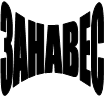 